c.vBasic data: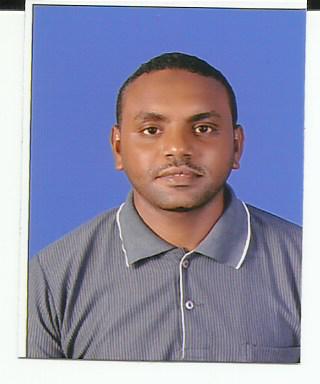 Name:		Nasureldin Abdel Mounem Mohamed KhirDate of Birth:	1980Place of Birth: 	Social Status: 	Single Present address: 	 Tel: 			0903485552Email: 			Nasreldinm9@gmail.comQualifications:Degree of B.scBiotechnology, from   in .Training courses:A course in basic biological and technical course for 15 days.A training course in biological advanced technology for 15 days.Experience:Work Abdouland aviation company in the function of a security guard.Work company Owab Security Services in the function of a security guard.To work as a translator in several companies inside and outside .Subtitling of movies  from English to Arabic and vise versa and I have done this kind of work for so many companies in india.Skills:Proficiency in dealing with computer programs.work under pressure.Fluent in English and Arabic langauge writing and reading.